Template: PM2.A In progress Dissemination Reports (To be completed, uploaded on the project website every three months together with any supporting documents e.g. photos, brochures etc.)PartnerCEOE ARAGONCEOE ARAGONName of the person involved Jorge ALONSOJorge ALONSODate of the event19/11/201719/11/2017Type of Dissemination eventTraining Seminar Transnational Meetings  National Meeting  Article in magazine XConference or FairNewslettersArticle on website  Informative MailingOther, please specify: ….Target group Universities AssociationEnterprisesGeneral PublicPublic BodiesResearchersTraining AgenciesSchoolsStudentsTeachersExpertsNumber of people reached by event100.000 General public100.000 General publicHeld in ZaragozaZaragozaDescription of Dissemination EventA dissemination article was written in the magazine Exportar en Aragon, a regional Internet media, the aim of the article is to promote the impact of the video lesson and success stories of the projectDescription of Dissemination EventA dissemination article was written in the magazine Exportar en Aragon, a regional Internet media, the aim of the article is to promote the impact of the video lesson and success stories of the projectDescription of Dissemination EventA dissemination article was written in the magazine Exportar en Aragon, a regional Internet media, the aim of the article is to promote the impact of the video lesson and success stories of the projectOutcomes and Results(follow-up actions to be taken etc.)Article and link in InternetOutcomes and Results(follow-up actions to be taken etc.)Article and link in InternetOutcomes and Results(follow-up actions to be taken etc.)Article and link in InternetSupporting Documents (e.g. photos; videos etc.) http://exportarenaragon.es/diez-empresas-aragonesas-ejemplo-internacionalizacion-e-incorporacion-jovenes-sector-agroindustrial-la-ue/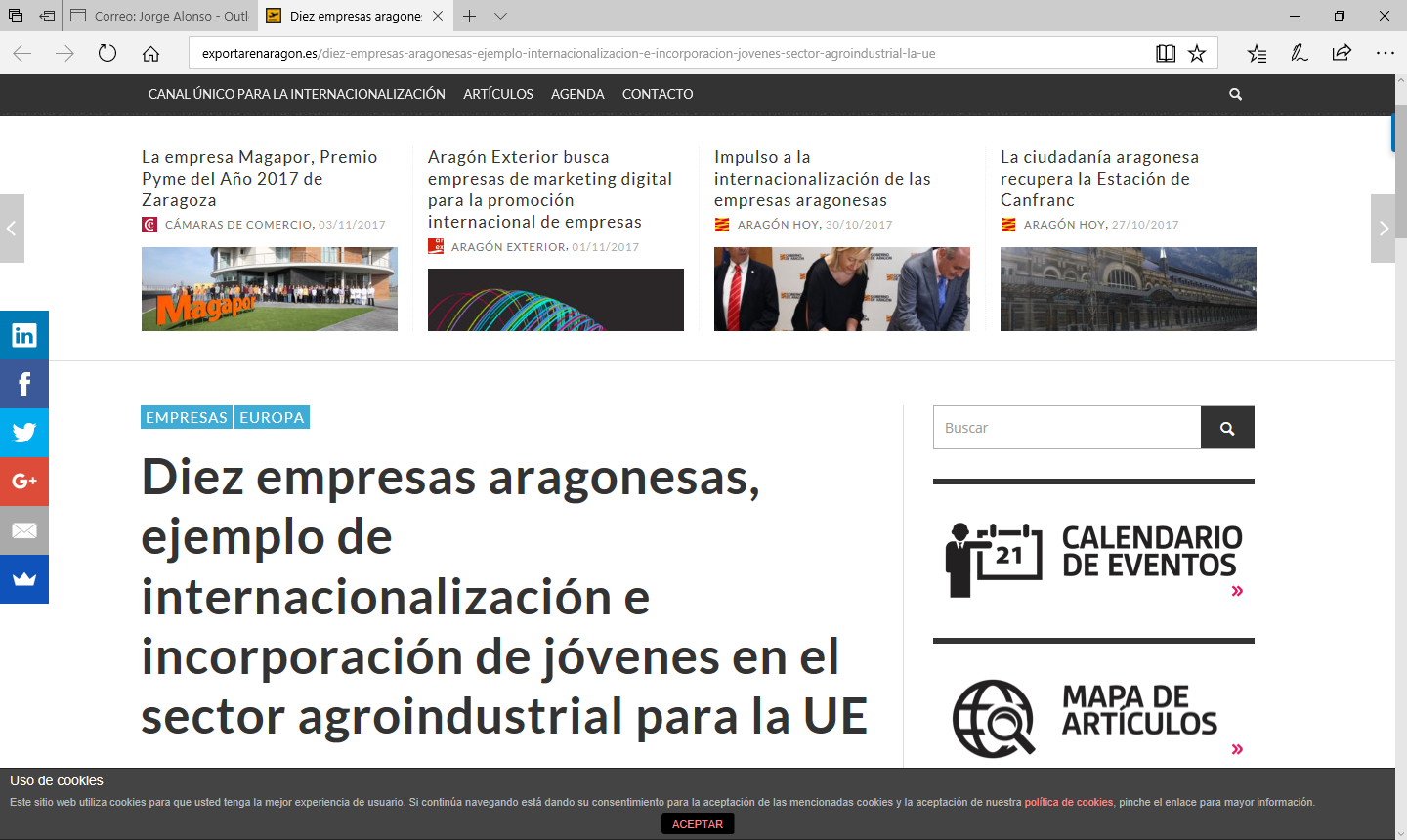 Supporting Documents (e.g. photos; videos etc.) http://exportarenaragon.es/diez-empresas-aragonesas-ejemplo-internacionalizacion-e-incorporacion-jovenes-sector-agroindustrial-la-ue/Supporting Documents (e.g. photos; videos etc.) http://exportarenaragon.es/diez-empresas-aragonesas-ejemplo-internacionalizacion-e-incorporacion-jovenes-sector-agroindustrial-la-ue/